Nabídka – pochozí monolitický pryžový povrch - Sovinec Zadavatel:			Jihočeská zoologická zahrada Hluboká nad Vltavou373 41 Hluboká nad Vltavou Tel.: +420 387 002 211 / info@zoohluboka.cz Nabídku vypracoval:	ONYX wood spol. s r.o.				Žernovická 257, 383 01 Prachatice				IČ: 25178644/ DIČ: CZ25178644				TEL.: +420 388 311 401				e-mail: info@onyx-wood.com/ www.onyx-wood.com				Ing. Jan Bican, jednatel				ČSOB a.s. Prachatice, č. ú. 243836216/0300Kontaktní osoba:		Petra Janoušková, nabídkový servis				Tel.: 777 723 881/ e-mail: pjanouskova@onyx-wood.comFrantišek Bican, obchodní manažer				Tel.: +420 777 294 930/ e-mail: fbican@onyx-wood.comVypracováno dne 12.6.2023Bezpečnostní monolitický pryžový povrch SOFTNYXKalkulaceReferencePředstavení společnosti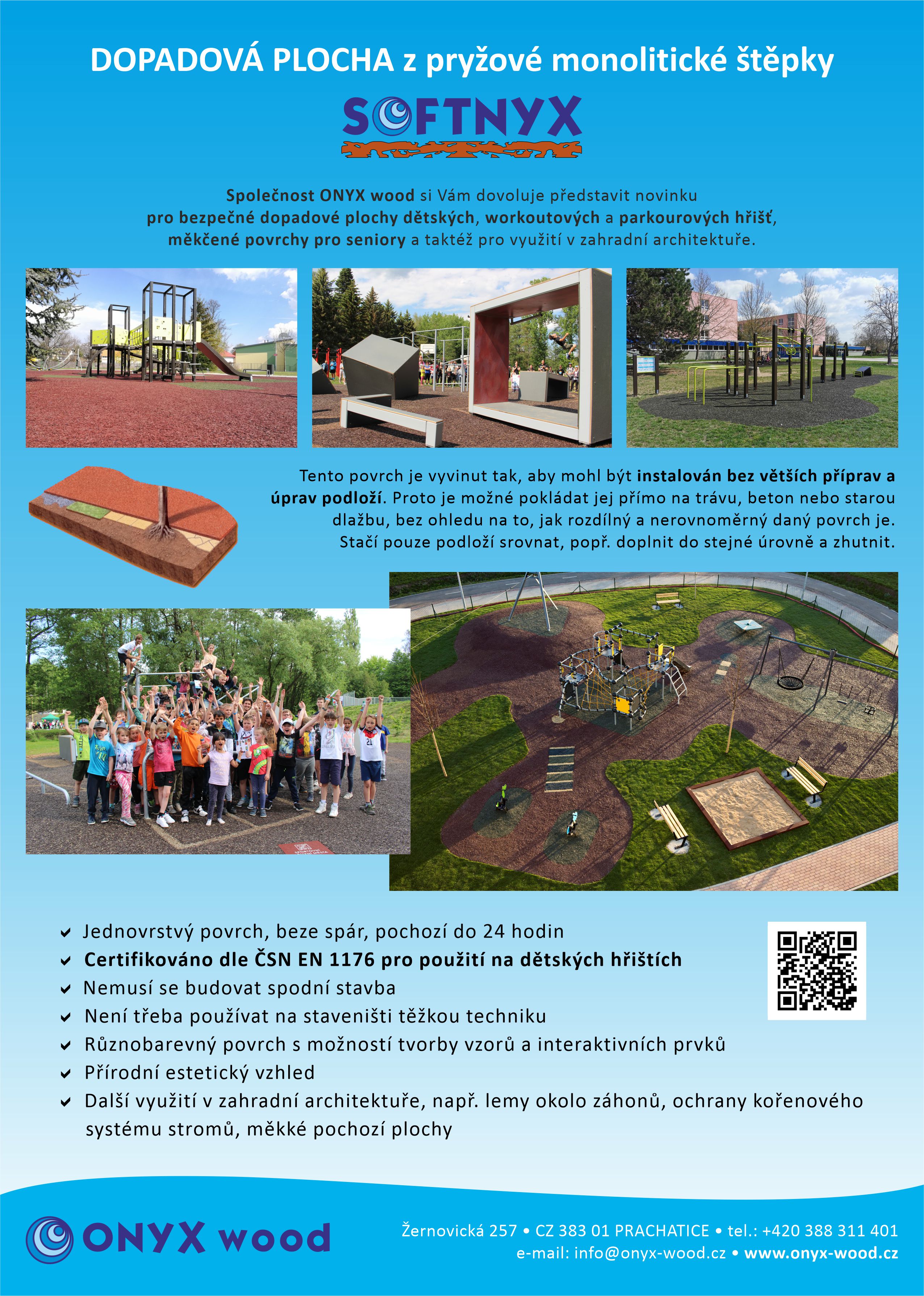 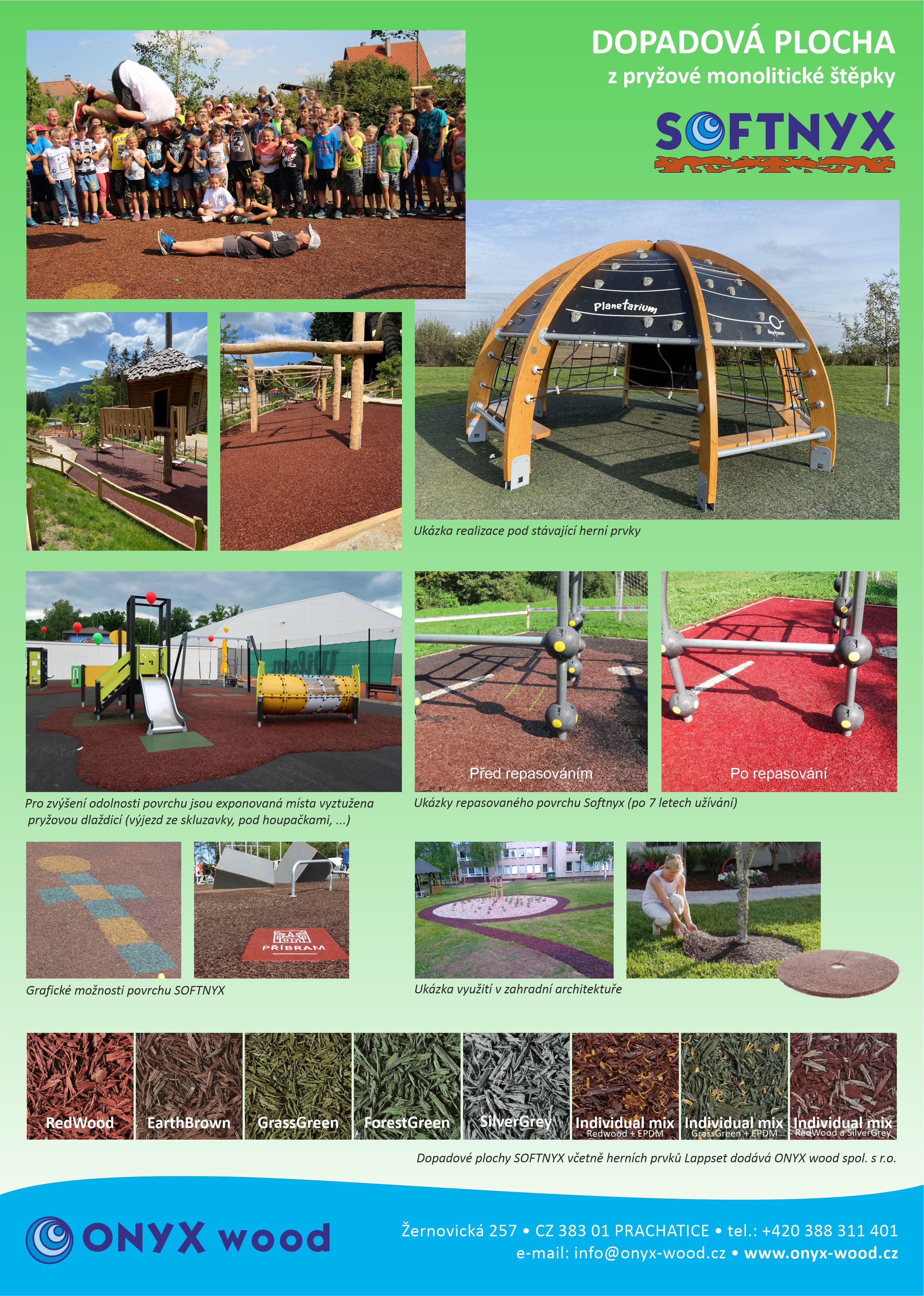 Kalkulace:Reference: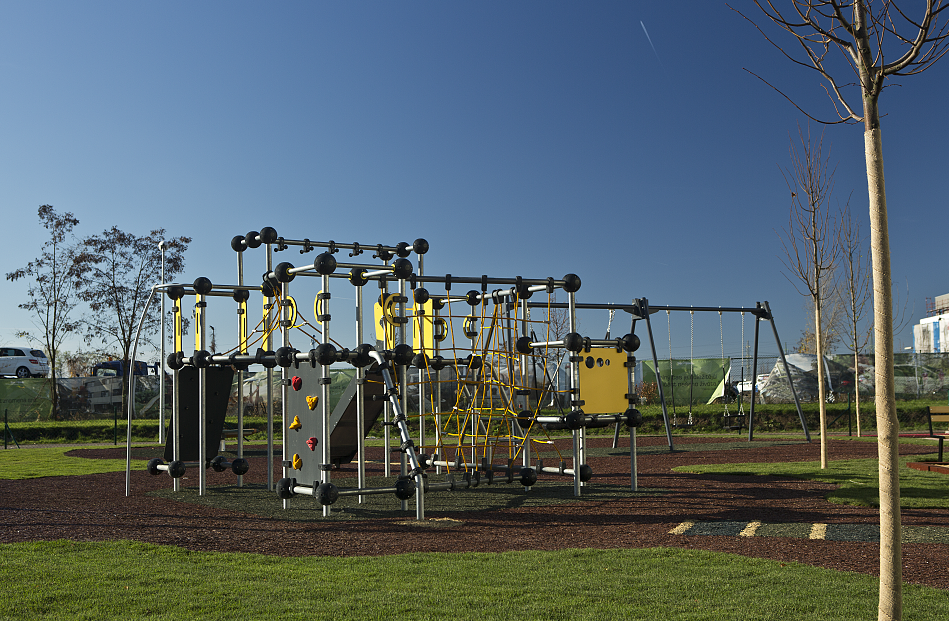 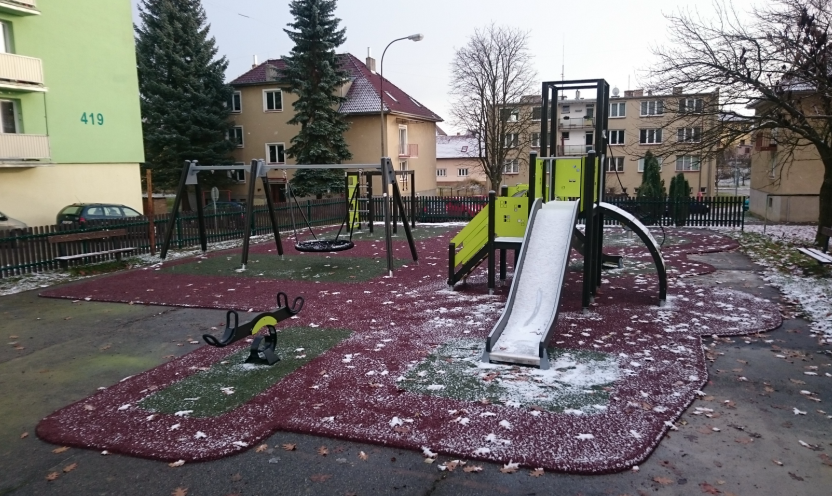 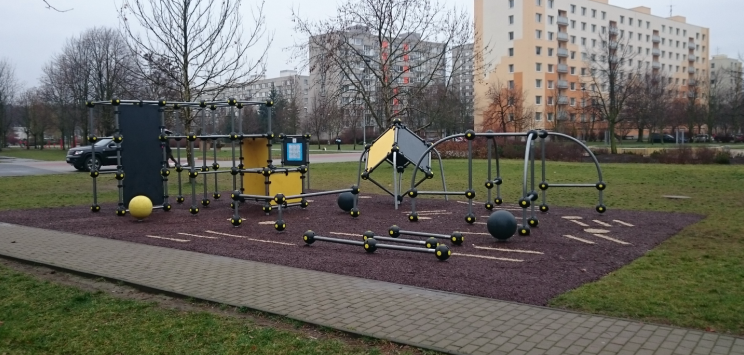 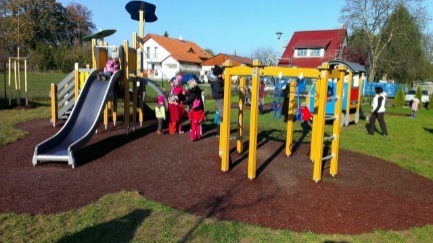 Představení společnosti:Společnost ONYX Wood spol. s r.o. je exkluzivním zástupcem finské firmy LAPPSET pro ČR a Slovensko. Tato společnost patří mezi 3 největší evropské dodavatele vybavení dětských hřišť.Nabízíme dodávky kompletního vybavení dětských hřišť včetně projektu, dodávky, ostatního mobiliáře, oplocení a následné údržby a servisu. Dále jsme schopni připravit studie, koncepce správy a rozmístění dětských hřišť v určité aglomeraci.Veškeré námi dodávané výrobky a vybavení hřišť jsou v souladu se závaznou normou ČSN EN 1176, -77 a na veškeré výrobky máme TÜV certifikáty.Máme také vlastní reference v oblasti dodávek a vybavování vnitřních dětských koutků (playlandů) a venkovních hřišť. Mezi naše zákazníky náleží McDonald´s CZ a SR, Hypernova, Alltoys, Globus, Olympia, TimeOut a další. Pro tyto zákazníky zajišťujeme i servis a inspekce zařízení. Všechna námi dodávaná vnitřní zařízení odpovídají normě ČSN EN 1176, -77 a mají také TÜV certifikáty.Výhody našeho řešení:Všechna námi dodávaná zařízení splňují beze zbytku platnou normu ČSN EN 1176, -77. Tato norma se vztahuje i na instalaci zařízení a toto zajišťuje námi dodávaná projektová dokumentace, návod k instalaci a pouze vyškolené montážní skupiny. Námi dodávané herní zařízení mají TÜV certifikáty, všechny použité materiály jsou zdraví neškodlivé a maximálně bezpečné. Většina částí hracích zařízení, jako je dřevo, ocel…, je vyrobena z recyklovatelných materiálů, a tudíž případná likvidace je bez další zátěže na životní prostředíNainstalováním a předáním hřiště pro nás nikdy nekončí starost o něj. Samozřejmostí je rychlý záruční servis, přestože reklamace dosahují okolo 2% z celkového objemu zakázek. Našim zákazníkům také nabízíme několik variant servisních smluv, ve kterých je uvedeno jakým způsobem budeme provádět údržbu hřiště, jeho pravidelné prohlídky a periodické inspekční posudky technického stavu a odpovědnosti vůči normě ČSN EN 1176, -77.SpecifikacePočetJednotkaJ. cenaCelkem KčExpozice sovPochozí pryžový povrch SOFTNYX 30 mm120m21 690202 800Doprava a manipulace s materiálem / Hluboká nad Vltavou1cel.2 8802 880Celkem 205 680DPH 21%43 193CELKEM S DPH248 873 KčUvedená cena je včetně instalace.Pryžový povrch bude instalován na předem připravený podklad v podobě zhutněného kameniva o velikosti 0-32mm. Skutečný rozměr plochy se může drobně lišit od předpokládané plochy a celková cena bude fakturována, dle skutečnosti.Barevné možnosti: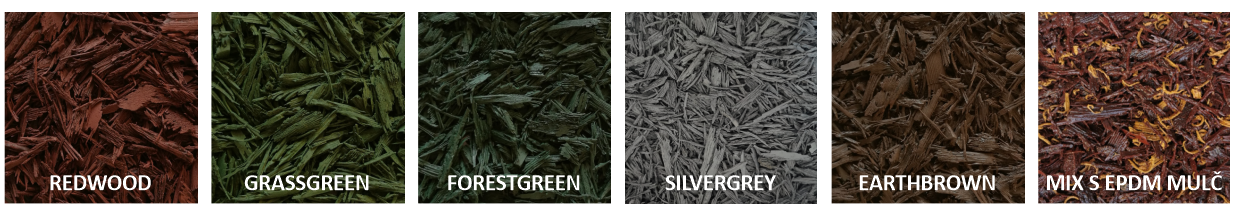 